MINOR Checklist: Library & InforMAtion ScienceThis minor is a great introduction for work in any information context engaging in work related to libraries, archives, special collections, material preservation, heath information management, and more! …this minor will pique your interest in UA’s MA degree in Library and Information Science! NOTE: While students cannot use graduate credit towards the LIS minor, Seniors with a GPA of 3.0 can request to receive graduate credit for LIS courses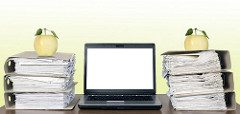 Required Minor Core:ESOC 210: Hacking and Open-Source Culture*				__ESOC 213: The Past and New Media					__	                      ESOC 315: Publishing: From Papyrus to eBook Readers			__LIS 432: Online Searching						__*ESOC 210 can double-dip as a Tier II Individuals and Society General Education requirement! Required Electives (Choose Two): ANTH  372 - Critical Issues for Museums in the 21st Century		__ESOC 319 – Instructional Technologies 					__LIS 4XX								__LIS 4XX								__Total Units __/18A minimum GPA of 2.0 required for this minor. LIS minor Advisor Information:Laura Owen, Harvill 431Undergraduate Academic AdvisorSchool of Informationlauraowen@email.arizona.eduLIS COURSEWORKLIS 417: Introduction to Digital CulturesLIS 418: Information QualityLIS 470: Database Management and DevelopmentLIS 471: Introduction to Information Technology LIS 472: Government Information LIS 475: User Interface and Website DesignLIS 484: Introduction to Copyright LIS 487: Information-Seeking Behaviors 